LO: To explore what life was like for the people of Britain during World War 1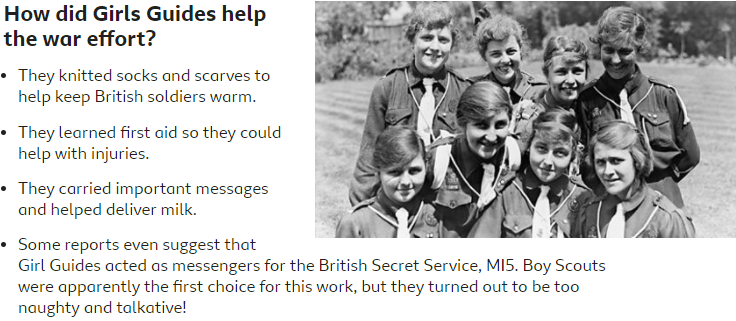 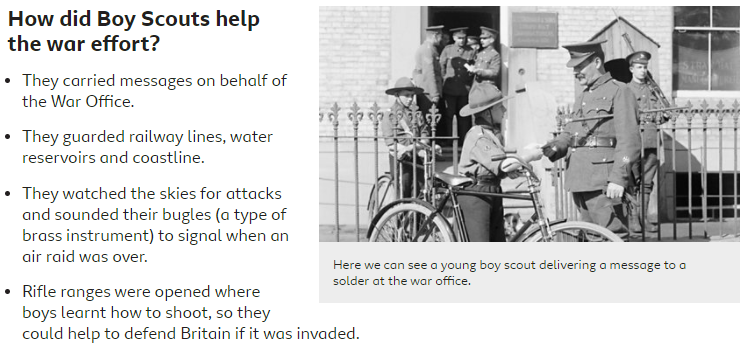 